СТОЛОВУЮ МБОУ СОШ № 30 ОБСЛУЖИВАЕТООО «Общественное питание»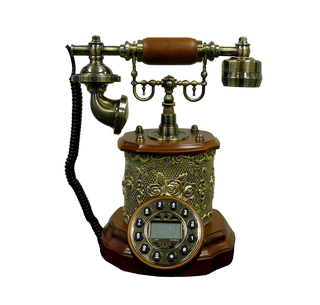   Фомин Антон Михайлович89126112057